Проект установки и содержания информационных надписей и обозначений, устанавливаемых на объекте культурного наследия федерального значенияАДМИРАЛТЕЙСКИЙ МОСТ
И ДВЕ КОРДЕГАРДИИ1792-1794 гг.расположенном по адресу Ленинградская область, Гатчинский район, г. Гатчина, проспект 25-го Октября, строения 1, 2, 3. г. Гатчина. 2021 год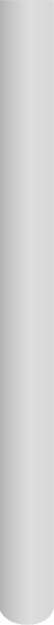 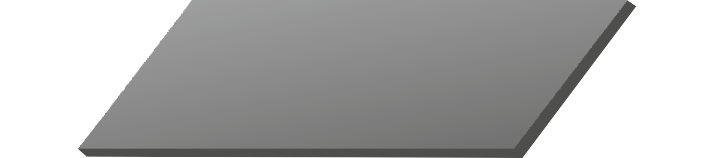 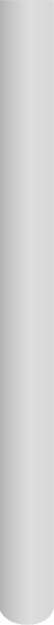 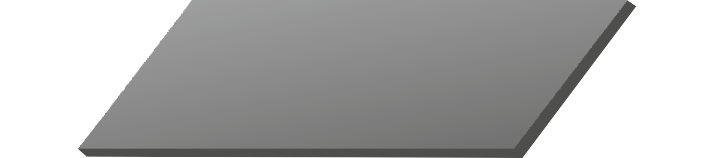 СодержаниеОбщее сведения об объекте культурного наследияЭскизное предложения информационной надписи и обозначенияТехнические характеристики информационной надписи и обозначения.Описание метода крепление информационной надписи и обозначенияСхема установки информационной надписи на объект культурного наследия с указание местапредполагаемого размещения информационной надписи (страницы 5-7)СодержаниеОбщее сведения об объекте культурного наследияЭскизное предложения информационной надписи и обозначенияТехнические характеристики информационной надписи и обозначения.Описание метода крепление информационной надписи и обозначенияСхема установки информационной надписи на объект культурного наследия с указание местапредполагаемого размещения информационной надписи (страницы 5-7)СодержаниеОбщее сведения об объекте культурного наследияЭскизное предложения информационной надписи и обозначенияТехнические характеристики информационной надписи и обозначения.Описание метода крепление информационной надписи и обозначенияСхема установки информационной надписи на объект культурного наследия с указание местапредполагаемого размещения информационной надписи (страницы 5-7)СодержаниеПроект установки и содержания информационных надписей и обозначений, устанавливаемых на объекте культурного наследия федерального значения:«Адмиралтейский мост и две кордегардии», 1792-1794 гг. по адресу Ленинградская область, Гатчинский район, г. Гатчина, проспект 25-го Октября, строения 1, 2, 3.ЛистЛистовПроект установки и содержания информационных надписей и обозначений, устанавливаемых на объекте культурного наследия федерального значения:«Адмиралтейский мост и две кордегардии», 1792-1794 гг. по адресу Ленинградская область, Гатчинский район, г. Гатчина, проспект 25-го Октября, строения 1, 2, 3.ИП Ополченный Владимир СергеевичИП Ополченный Владимир Сергеевич2. Эскизное предложение информационной надписи и обозначения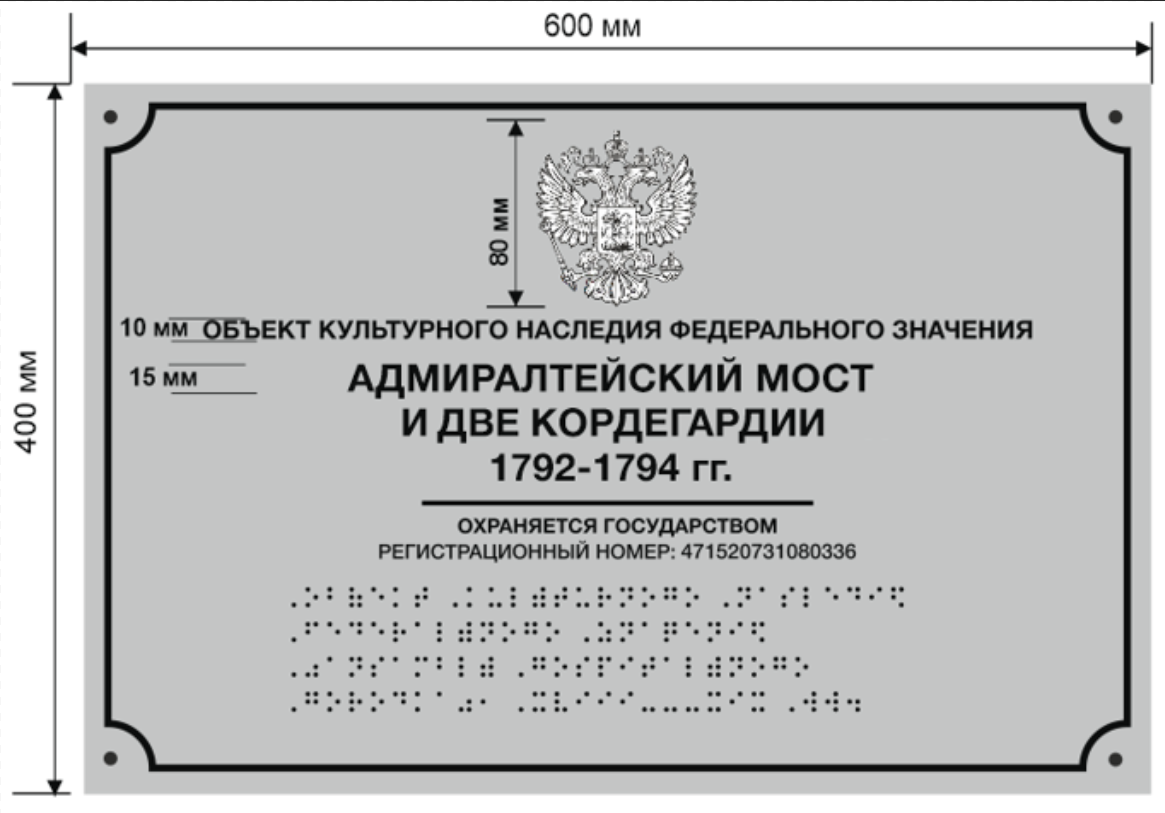 2. Эскизное предложение информационной надписи и обозначения2. Эскизное предложение информационной надписи и обозначенияЭскизное предложение информационной надписи и обозначенияПроект установки и содержания информационных надписей и обозначений, устанавливаемых на объекте культурного наследия федерального значения:«Адмиралтейский мост и две кордегардии», 1792-1794 гг. по адресу Ленинградская область, Гатчинский район, г. Гатчина, проспект 25-го Октября, строения 1, 2, 3.Лист 2Листов 7Проект установки и содержания информационных надписей и обозначений, устанавливаемых на объекте культурного наследия федерального значения:«Адмиралтейский мост и две кордегардии», 1792-1794 гг. по адресу Ленинградская область, Гатчинский район, г. Гатчина, проспект 25-го Октября, строения 1, 2, 3.ИП Ополченный Владимир СергеевичИП Ополченный Владимир Сергеевич3. Технические характеристики информационной надписи и обозначения(описание материала, покрытия, толщины пластины размерами шрифтов)Информационная надпись представляет собой: тактильную табличку с шрифтом Брайля размером 400х600ммиз композитного алюминия антивандальная всепогодная. Способ на несения: печать тактильного слоя из пластика,Комплексная тактильная информационная вывескас наименованием предназначена для передачи информации для МГН со стойкими расстройствами функция зрения, владеющими техникой чтения шрифта БрайляВысота тактильного слоя - 0,8 мм соответствует п. 6.8.4 ГОСТ Р 51671-2015Размеры и взаиморасположение элементов шрифта Брайля соответствуют п. 3.2 ГОСТ Р 56832-2015Характеристики:Размеры: 400х600ммВысота тактильного слоя (не менее): 0,8мм
Толщина основания: 3ммМатериал основания: композитная алюминиевая панель  
Нанесение герба: УФ печатьТип размещения: уличное/в помещенииУстойчивость к внешним факторам: атмосферостойкость,влагоустойчивость, устойчивость к УФ-излучениюЦвет фона: RAL 7042; Цвет символов черных: RAL 9005;3. Технические характеристики информационной надписи и обозначения(описание материала, покрытия, толщины пластины размерами шрифтов)Информационная надпись представляет собой: тактильную табличку с шрифтом Брайля размером 400х600ммиз композитного алюминия антивандальная всепогодная. Способ на несения: печать тактильного слоя из пластика,Комплексная тактильная информационная вывескас наименованием предназначена для передачи информации для МГН со стойкими расстройствами функция зрения, владеющими техникой чтения шрифта БрайляВысота тактильного слоя - 0,8 мм соответствует п. 6.8.4 ГОСТ Р 51671-2015Размеры и взаиморасположение элементов шрифта Брайля соответствуют п. 3.2 ГОСТ Р 56832-2015Характеристики:Размеры: 400х600ммВысота тактильного слоя (не менее): 0,8мм
Толщина основания: 3ммМатериал основания: композитная алюминиевая панель  
Нанесение герба: УФ печатьТип размещения: уличное/в помещенииУстойчивость к внешним факторам: атмосферостойкость,влагоустойчивость, устойчивость к УФ-излучениюЦвет фона: RAL 7042; Цвет символов черных: RAL 9005;3. Технические характеристики информационной надписи и обозначения(описание материала, покрытия, толщины пластины размерами шрифтов)Информационная надпись представляет собой: тактильную табличку с шрифтом Брайля размером 400х600ммиз композитного алюминия антивандальная всепогодная. Способ на несения: печать тактильного слоя из пластика,Комплексная тактильная информационная вывескас наименованием предназначена для передачи информации для МГН со стойкими расстройствами функция зрения, владеющими техникой чтения шрифта БрайляВысота тактильного слоя - 0,8 мм соответствует п. 6.8.4 ГОСТ Р 51671-2015Размеры и взаиморасположение элементов шрифта Брайля соответствуют п. 3.2 ГОСТ Р 56832-2015Характеристики:Размеры: 400х600ммВысота тактильного слоя (не менее): 0,8мм
Толщина основания: 3ммМатериал основания: композитная алюминиевая панель  
Нанесение герба: УФ печатьТип размещения: уличное/в помещенииУстойчивость к внешним факторам: атмосферостойкость,влагоустойчивость, устойчивость к УФ-излучениюЦвет фона: RAL 7042; Цвет символов черных: RAL 9005;Технические характеристики информационной надписи и обозначенияПроект установки и содержания информационных надписей и обозначений, устанавливаемых на объекте культурного наследия федерального значения:«Адмиралтейский мост и две кордегардии», 1792-1794 гг. по адресу Ленинградская область, Гатчинский район, г. Гатчина, проспект 25-го Октября, строения 1, 2, 3.Лист 3Листов 7Проект установки и содержания информационных надписей и обозначений, устанавливаемых на объекте культурного наследия федерального значения:«Адмиралтейский мост и две кордегардии», 1792-1794 гг. по адресу Ленинградская область, Гатчинский район, г. Гатчина, проспект 25-го Октября, строения 1, 2, 3.ИП Ополченный Владимир СергеевичИП Ополченный Владимир Сергеевич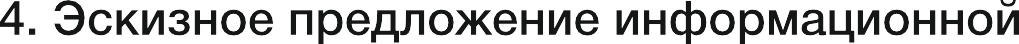 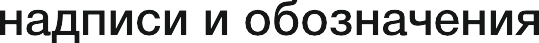 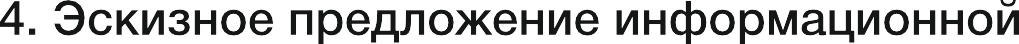 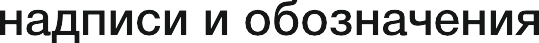 Способ установки предусматривает минимальное воздействие на объект культурного наследияи состоит из стойки (материал: нержавеющая стальная труба диаметром 42мм), монтаж которой осуществляется на глубину не менее 0,5 метра, при этом высотастойки-таблички от уровня земли должна быть не менее 1,1 метра.Информационная надпись крепится на платформа, которая выполнена из профильной трубы не менее 25х25х2,5 мм.Размер платформы 600 х 400 мм, с помощью саморезов Угол наклона регулируется.Способ установки предусматривает минимальное воздействие на объект культурного наследияи состоит из стойки (материал: нержавеющая стальная труба диаметром 42мм), монтаж которой осуществляется на глубину не менее 0,5 метра, при этом высотастойки-таблички от уровня земли должна быть не менее 1,1 метра.Информационная надпись крепится на платформа, которая выполнена из профильной трубы не менее 25х25х2,5 мм.Размер платформы 600 х 400 мм, с помощью саморезов Угол наклона регулируется.Способ установки предусматривает минимальное воздействие на объект культурного наследияи состоит из стойки (материал: нержавеющая стальная труба диаметром 42мм), монтаж которой осуществляется на глубину не менее 0,5 метра, при этом высотастойки-таблички от уровня земли должна быть не менее 1,1 метра.Информационная надпись крепится на платформа, которая выполнена из профильной трубы не менее 25х25х2,5 мм.Размер платформы 600 х 400 мм, с помощью саморезов Угол наклона регулируется.Эскизное предложение информационной надписи и обозначенияПроект установки и содержания информационных надписей и обозначений, устанавливаемых на объекте культурного наследия федерального значения:«Адмиралтейский мост и две кордегардии», 1792-1794 гг. по адресу Ленинградская область, Гатчинский район, г. Гатчина, проспект 25-го Октября, строения 1, 2, 3.Лист 4Листов 7Проект установки и содержания информационных надписей и обозначений, устанавливаемых на объекте культурного наследия федерального значения:«Адмиралтейский мост и две кордегардии», 1792-1794 гг. по адресу Ленинградская область, Гатчинский район, г. Гатчина, проспект 25-го Октября, строения 1, 2, 3.ИП Ополченный Владимир СергеевичИП Ополченный Владимир Сергеевич5. Схема установки информационной надписи на объект культурного наследия и фотофиксация объекта культурного наследия с указанием места предполагаемого размещения информационной надписи.Фотомонтаж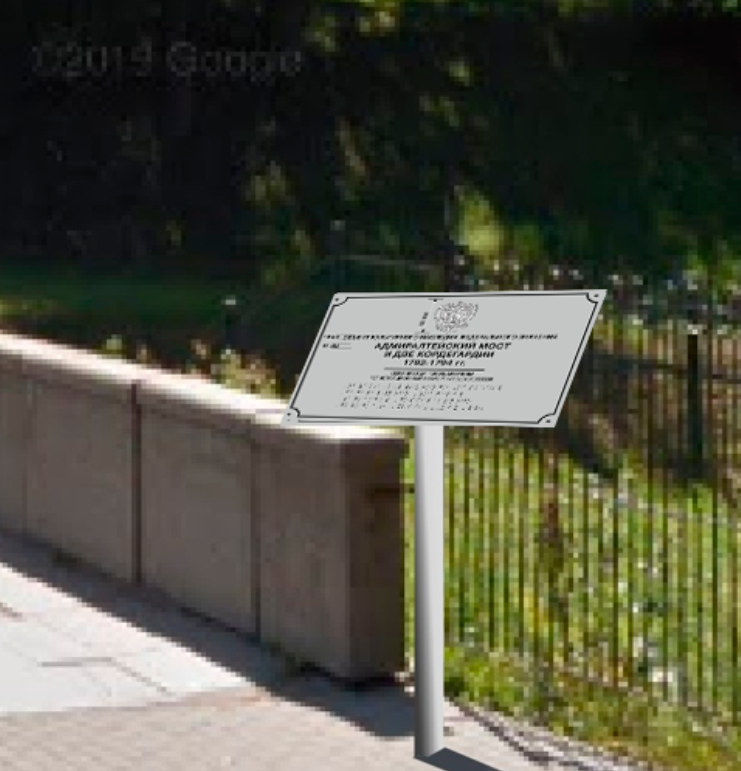 5. Схема установки информационной надписи на объект культурного наследия и фотофиксация объекта культурного наследия с указанием места предполагаемого размещения информационной надписи.Фотомонтаж5. Схема установки информационной надписи на объект культурного наследия и фотофиксация объекта культурного наследия с указанием места предполагаемого размещения информационной надписи.Фотомонтаж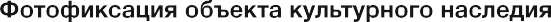 Проект установки и содержания информационных надписей и обозначений, устанавливаемых на объекте культурного наследия федерального значения:«Адмиралтейский мост и две кордегардии», 1792-1794 гг. по адресу Ленинградская область, Гатчинский район, г. Гатчина, проспект 25-го Октября, строения 1, 2, 3.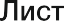 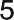 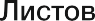 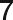 Проект установки и содержания информационных надписей и обозначений, устанавливаемых на объекте культурного наследия федерального значения:«Адмиралтейский мост и две кордегардии», 1792-1794 гг. по адресу Ленинградская область, Гатчинский район, г. Гатчина, проспект 25-го Октября, строения 1, 2, 3.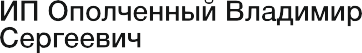 6. Пути подхода к информационной надписи, высота размещения информационной надписи и обозначения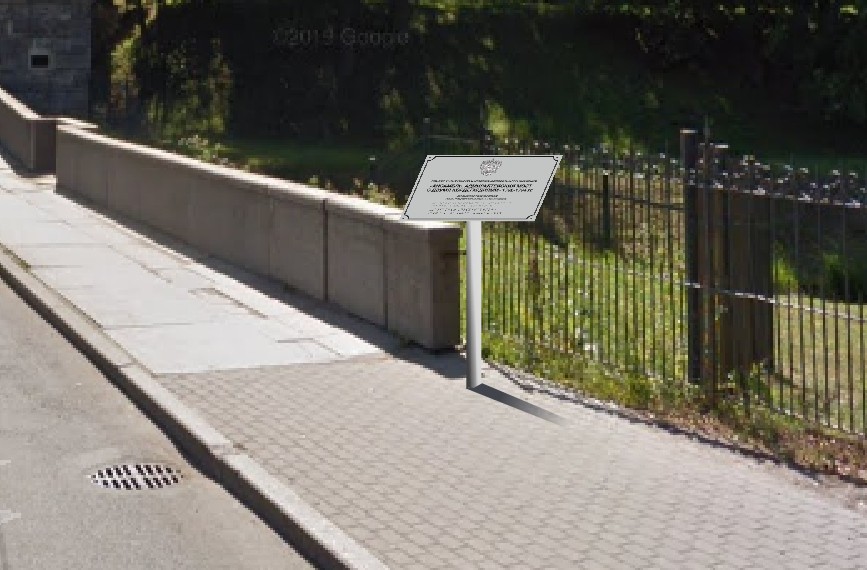 6. Пути подхода к информационной надписи, высота размещения информационной надписи и обозначения6. Пути подхода к информационной надписи, высота размещения информационной надписи и обозначения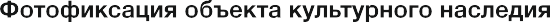 Проект установки и содержания информационных надписей и обозначений, устанавливаемых на объекте культурного наследия федерального значения:«Адмиралтейский мост и две кордегардии», 1792-1794 гг. по адресу Ленинградская область, Гатчинский район, г. Гатчина, проспект 25-го Октября, строения 1, 2, 3.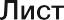 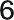 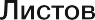 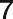 Проект установки и содержания информационных надписей и обозначений, устанавливаемых на объекте культурного наследия федерального значения:«Адмиралтейский мост и две кордегардии», 1792-1794 гг. по адресу Ленинградская область, Гатчинский район, г. Гатчина, проспект 25-го Октября, строения 1, 2, 3.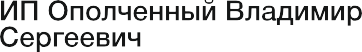 7. Общий вид здания с местом установки  информационной надписи и обозначения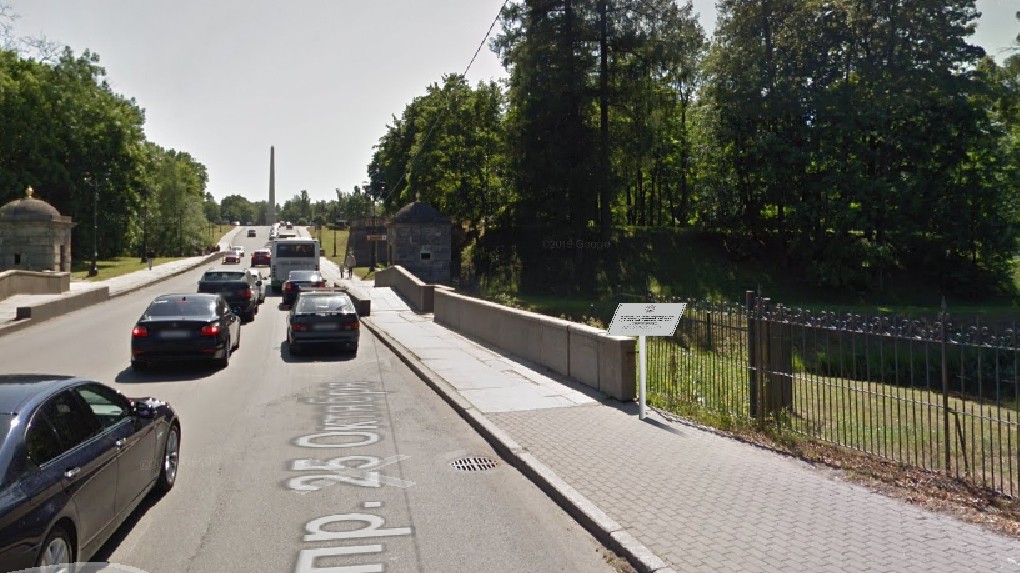 7. Общий вид здания с местом установки  информационной надписи и обозначения7. Общий вид здания с местом установки  информационной надписи и обозначения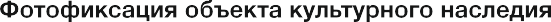 Проект установки и содержания информационных надписей и обозначений, устанавливаемых на объекте культурного наследия федерального значения:«Адмиралтейский мост и две кордегардии», 1792-1794 гг. по адресу Ленинградская область, Гатчинский район, г. Гатчина, проспект 25-го Октября, строения 1, 2, 3.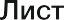 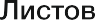 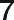 Проект установки и содержания информационных надписей и обозначений, устанавливаемых на объекте культурного наследия федерального значения:«Адмиралтейский мост и две кордегардии», 1792-1794 гг. по адресу Ленинградская область, Гатчинский район, г. Гатчина, проспект 25-го Октября, строения 1, 2, 3.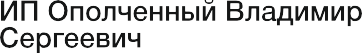 